    دوباره باز می کنیمنفتح مرة أخرى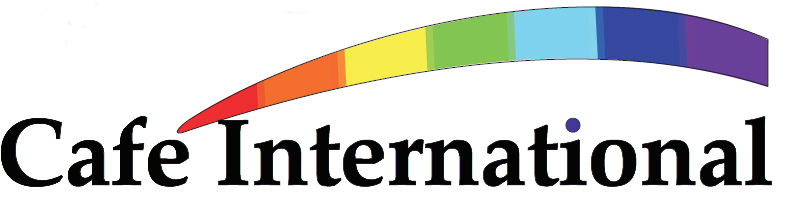                  ab 15. Maiim Gemeindehaus der Bergstedter Kirche Volksdorfer Damm 26jeden 2. + 4. Sonntag 15.00 bis 17.00 Uhr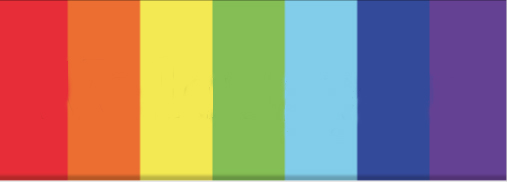 Telling    розповістиErzählen يخبار بگوListening  слухатиZuhören استمع گوش کن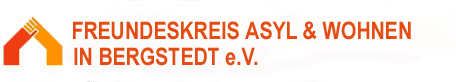 Supporting  підтримкаUnterstützenالدعم پشتیبانیWo bekomme ich einen tagesaktuellen Test?Де я можу отримати щоденне оновлення тесту?أين يمكنني الحصول على اختبار محدث يوميا؟In BergstedtTestzentrum TesToGo Bergstedt    Bergstedter Chaussee 110, 22395 HH  Samstag 8.00 – 20.00   Sonntag 10 – 18.00Tel.  0176-41670060In AmmersbekLottbek Apotheke  Hamburger Str. 97, 22949 AmmersbekSamstag 8.30 – 13.00  nach Voranmeldung:  Tel. 040-6051050In VolksdorfTestzentrum Volksdorf  (vor Ohlendorff‘scher Villa) Im Alten Dorfe 28  22359 HHSamstag und Sonntag  9.00 – 18.00Tel.  0176-41670060In SaselTestzentrum Sasel vor der Vicelinkirche Saseler Markt 8, 22393 HamburgSamstag und Sonntag 8.00 – 20.00Tel.  0177-3204019Zugang nur mit tagesaktuellem TestДоступ лише за допомогою щоденно оновлюваного тесту